Miramichi Valley High School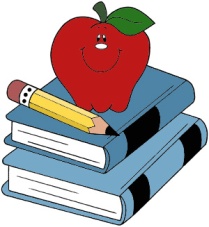 Course Selection for Grade 10 for 2013-2014 School YearStudent’s Legal Name:____________________________________________Telephone Number:______________________________________________Required Courses: Are you a French Immersion Student:    Yes      NoChoose one of:English Language Arts 10AEnglish Language Arts 10B   Choose one of:Geometry Measurement and Finance (10A)/ Number Relations and Functions (10A)   	Geometry Measurement and Finance (10B)/ Number Relations and Functions (10B)		     You must complete:Ancient Medieval History 10Physical Science 10French 10One of PE 10PE10 Hockey-Application S. DaleyPE10 Basketball-Application J. WattersOne of BBT 10Music 10 (Vocal)Music 10 (Instrument)In Grade 10 you are able to take one Grade 11/12 elective from the following list.  Please choose three possibilities and rank them 1-3.Writing 110					           Physical Geography 110Advanced Training Principles 110Health and Wellness Phys Ed 110-Application T. StewartVisual Art 110Computer Aided Design 110Graphic Art & Design 110Computer Science 110The following courses may be taken as your elective if the pre-requisite is completed Semester  I:Modern History 112(History 10)Biology 112(Science 10)French 112 (French 10)Music 112 (Music 10)Math -  Fast Track option?Yes       or         No